WAH 8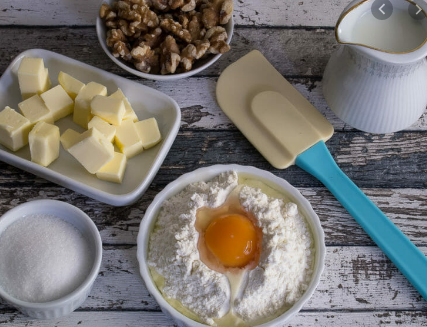 Auftrag Woche 13	Aufwand: 3 LektionenAbgabetermin: 	Freitag, 27. März 2020beim Hausaufgaben-Wechsel		Lauperswil Real							Auftrag Woche 14	Aufwand: 3 LektionenAbgabetermin: 	Freitag, 03. April 2020bei der Hausaufgaben-Abgabe 		Lauperswil RealAuftrag
«Feines Brotgebäck für deine Familie»Suche dir ein Rezept aus dem Tiptopf oder aus dem Internet raus.Stelle das Gebäck her.Dokumentiere das Resultat mit einem Foto.Kurze Rückmeldungen von deiner Familie schriftlich festhalten.Auftrag
«Pasta-Gericht zubereiten»Suche dir ein Rezept aus dem Tiptopf oder aus dem Internet raus.Stelle das Teigwarengericht (Pasta-Gericht) her.Dokumentiere das Resultat mit einem Foto.Kurze Rückmeldungen von deiner Familie schriftlich festhalten.Viel Spass beim Backen und Kochen zu Hause!Madlen Herrmann